                                                                                                                                             Aprobat                                                                                                                    prin Ordinul MTID nr.156 din 06.10.2014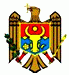 Proces-verbal de reţinere a plăcuţelor cu numărul de înmatriculareşi a certificatului de înmatriculareSeria ANTA nr.000000__________________                                                                                                         ___  ___________ 20___ localitatea                                                                                                                                                                                    data întocmiriiInspector: ___________________________________________________________________________________________________________________________________________________________________                                                                                                                funcția ,numele și prenumele inspectoruluiCu participarea: ________________________________________________________________________________________________________________________________________________________________________________________________________________________________________________________________________ Persoane participante, după caz – expert, specialist, martori, reprezentanții persoanelor juridice, (numele, prenumele, telefonul)de la ora _____ min. ______ și pînă la ora ____ min. _____respectînd prevederile art. 149 din Codul transporturilor rutiere a efectuat ridicarea plăcuțelor cu numărul de înmatriculare și a certificatului de înmatriculare. Interpret/traducător:  _____________________________________________________________________________________________numele, prenumele, patronimicul, domiciliul, telefonul______________________________semnătura interpretului/trăducătoruluiPlacuțele cu numărul de înmatriculare și certificatul de înmatriculare ridicate: _______________________________________________________________________________________________________________________________________________________________________________________________________________________________________________________________________________________________________________________________________________________________________________                                                                                                                                 _____________________________                                                                                                                                         semnătura inspectorului Conținutul procesului-verbal de reţinere a plăcuţelor cu numărul de înmatriculare şi a certificatului de înmatriculare a fost adus la cunoștință participanților într-o limbă pe care o înțelegInterpret/traducător:_____________________________________________________________________________                                                    numele, prenumele, patronimicul, domiciliul, telefonul, semnătura Declarațiile și obiecțiile participanților: _______________________________________________________________________________________________________________________________________________________________________________________________________________________________________________________________________________________                                                 ____________________________________semnăturile persoanelor prezente                                                                   semnăturile persoanelor prezenteInspector: _______________________________________________________________________________Copia procesului-verbal am primit: ____ ___________ 20 ___    ___________________________________                                                                                                                                    semnăturaMartori: 1. _________________________________________________________________________________                             numele, prenumele, domiciliul, telefonul                2. __________________________________________________________________________________                              numele, prenumele, domiciliul, telefonul